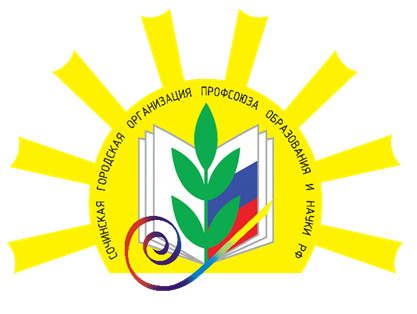 ОБЩЕРОССИЙСКИЙ ПРОФСОЮЗ ОБРАЗОВАНИЯКРАСНОДАРСКАЯ КРАЕВАЯ ТЕРРИТОРИАЛЬНАЯ ОРГАНИЗАЦИЯ ПРОФСОЮЗАСОЧИНСКАЯ   ГОРОДСКАЯ ТЕРРИТОРИАЛЬНАЯ ОРГАНИЗАЦИЯ   ПРОФСОЮЗАИнформационный   листок № 26ОПЛАТА      БОЛЬНИЧНОГО      ЛИСТА ВО   ВРЕМЯ   ОТПУСКА.ОПЛАТА      БОЛЬНИЧНОГО      ЛИСТА ВО   ВРЕМЯ   ОТПУСКА.Что делать, если работник принес больничный лист 
за дни отпуска?Работник может заболеть во время отпуска или получить больничный лист по уходу за больным членом семьи в этот период. Рассмотрим несколько вопросов в связи с этой ситуацией.1. Оплата больничного листа, выданного во время ежегодного оплачиваемого отпуска. В этом случае работник имеет право на пособие по временной нетрудоспособности. Оплачиваются все календарные дни болезни работника, в том числе совпадающие с периодом ежегодного отпуска (ст. 183 ТК РФ, ч. 8 ст. 6 Закона N 255-ФЗ, Письмо ФСС от 05.06.2007 N 02-13/07-4830).2. Оплата больничного листа, выданного работнику во время отпуска за свой счет. Если работник принес больничный лист, выданный ему во время отпуска без сохранения заработной платы, оплатить его следует со дня, следующего за днем окончания отпуска за свой счет. Дни нетрудоспособности, приходящиеся на период отпуска, не оплачиваются (п. 1 ч. 1 ст. 9 Закона N 255-ФЗ, п. 22 Порядка выдачи листков нетрудоспособности).3. Оплата больничного листа, если нетрудоспособность приходится на время учебного отпуска. Не оплачиваются дни нетрудоспособности, приходящиеся на период учебного отпуска (п. 1 ч. 1 ст. 9 Закона N 255-ФЗ). Ведь болезнь работника в период учебного отпуска не приводит к утрате заработка, то есть страховой случай не наступает. Дни нетрудоспособности работника до и после учебного отпуска оплачивайте как обычно. Учебный отпуск  оплачивается во время больничного в обычном порядке: в размере среднего заработка (ст. ст. 173, 174 ТК РФ).4. Оплачивается ли больничный лист по уходу за ребенком, выданный работнику во время ежегодного отпуска. Не оплачиваются дни больничного листа по уходу за ребенком, приходящиеся на ежегодный отпуск (п. 1 ч. 1 ст. 9 Закона N 255-ФЗ). Если работник принес такой больничный лист, оплате подлежат только дни после ежегодного отпуска.5. Как продлить ежегодный отпуск, если во время ежегодного отпуска работнику выдан больничный лист в связи с болезнью (травмой). Необходимо продлить ежегодный отпуск работника на основании листка нетрудоспособности на количество календарных дней болезни, приходящихся на период отпуска, или перенести по согласованию с работником эти дни отпуска на другой срок (ст. 124 ТК РФ). На нерабочие праздничные дни в периоде нетрудоспособности по больничному листу отпуск не продлевается. Ведь эти дни не включаются в число календарных дней отпуска (ч. 1 ст. 120 ТК РФ).На выходные дни отпуска, в которые работник болел, отпуск надо продлить (ст. 124 ТК РФ), так как выходные дни включаются в число дней отпуска наравне с рабочими днями (ст. 120 ТК РФ). Для переноса дней ежегодного оплачиваемого отпуска необходимо взять у работника заявление и приложить к нему листок нетрудоспособности. Уже выплаченную сумму отпускных следует зачесть в счет выплат, причитающихся работнику в будущем.Пособие по больничному листу, выданному работнику во время отпуска, рассчитывается в общем порядке.6. Продлевается ли ежегодный отпуск работника, если в этот период он брал больничный по уходу за ребенком.          ТК РФ не предусмотрено продление ежегодного отпуска работника на основании больничного листа по уходу за больным ребенком в период отпуска. Однако, если продление или перенос дней отпуска, на которые приходится нетрудоспособность в связи с уходом за ребенком, предусмотрены в локальном нормативном акте организации, то необходимо это сделать (ст. 124 ТК РФ, Письмо Роструда от 01.06.2012 N ПГ/4629-6-1).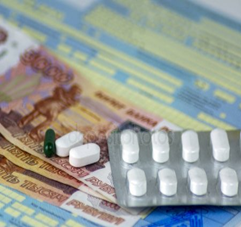 Источник: Информационный бюллетень ООО «Базис» Готовое решение «Что делать, если работник принес больничный лист за дни отпуска», 2018, компания «Консультант +»Что делать, если работник принес больничный лист 
за дни отпуска?Работник может заболеть во время отпуска или получить больничный лист по уходу за больным членом семьи в этот период. Рассмотрим несколько вопросов в связи с этой ситуацией.1. Оплата больничного листа, выданного во время ежегодного оплачиваемого отпуска. В этом случае работник имеет право на пособие по временной нетрудоспособности. Оплачиваются все календарные дни болезни работника, в том числе совпадающие с периодом ежегодного отпуска (ст. 183 ТК РФ, ч. 8 ст. 6 Закона N 255-ФЗ, Письмо ФСС от 05.06.2007 N 02-13/07-4830).2. Оплата больничного листа, выданного работнику во время отпуска за свой счет. Если работник принес больничный лист, выданный ему во время отпуска без сохранения заработной платы, оплатить его следует со дня, следующего за днем окончания отпуска за свой счет. Дни нетрудоспособности, приходящиеся на период отпуска, не оплачиваются (п. 1 ч. 1 ст. 9 Закона N 255-ФЗ, п. 22 Порядка выдачи листков нетрудоспособности).3. Оплата больничного листа, если нетрудоспособность приходится на время учебного отпуска. Не оплачиваются дни нетрудоспособности, приходящиеся на период учебного отпуска (п. 1 ч. 1 ст. 9 Закона N 255-ФЗ). Ведь болезнь работника в период учебного отпуска не приводит к утрате заработка, то есть страховой случай не наступает. Дни нетрудоспособности работника до и после учебного отпуска оплачивайте как обычно. Учебный отпуск  оплачивается во время больничного в обычном порядке: в размере среднего заработка (ст. ст. 173, 174 ТК РФ).4. Оплачивается ли больничный лист по уходу за ребенком, выданный работнику во время ежегодного отпуска. Не оплачиваются дни больничного листа по уходу за ребенком, приходящиеся на ежегодный отпуск (п. 1 ч. 1 ст. 9 Закона N 255-ФЗ). Если работник принес такой больничный лист, оплате подлежат только дни после ежегодного отпуска.5. Как продлить ежегодный отпуск, если во время ежегодного отпуска работнику выдан больничный лист в связи с болезнью (травмой). Необходимо продлить ежегодный отпуск работника на основании листка нетрудоспособности на количество календарных дней болезни, приходящихся на период отпуска, или перенести по согласованию с работником эти дни отпуска на другой срок (ст. 124 ТК РФ). На нерабочие праздничные дни в периоде нетрудоспособности по больничному листу отпуск не продлевается. Ведь эти дни не включаются в число календарных дней отпуска (ч. 1 ст. 120 ТК РФ).На выходные дни отпуска, в которые работник болел, отпуск надо продлить (ст. 124 ТК РФ), так как выходные дни включаются в число дней отпуска наравне с рабочими днями (ст. 120 ТК РФ). Для переноса дней ежегодного оплачиваемого отпуска необходимо взять у работника заявление и приложить к нему листок нетрудоспособности. Уже выплаченную сумму отпускных следует зачесть в счет выплат, причитающихся работнику в будущем.Пособие по больничному листу, выданному работнику во время отпуска, рассчитывается в общем порядке.6. Продлевается ли ежегодный отпуск работника, если в этот период он брал больничный по уходу за ребенком.          ТК РФ не предусмотрено продление ежегодного отпуска работника на основании больничного листа по уходу за больным ребенком в период отпуска. Однако, если продление или перенос дней отпуска, на которые приходится нетрудоспособность в связи с уходом за ребенком, предусмотрены в локальном нормативном акте организации, то необходимо это сделать (ст. 124 ТК РФ, Письмо Роструда от 01.06.2012 N ПГ/4629-6-1).Источник: Информационный бюллетень ООО «Базис» Готовое решение «Что делать, если работник принес больничный лист за дни отпуска», 2018, компания «Консультант +»